During the period from 06/01/2015 to 06/30/2015 the Commission accepted applications to assign call signs to, or change the call signs of the following broadcast stations. Call Signs Reserved for Pending Sales Applicants New or Modified Call SignsPUBLIC NOTICE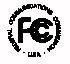 PUBLIC NOTICEReport No. 580Media Bureau Call Sign Actions07/01/2015Call SignServiceRequested ByCityStateFile-NumberFormer Call SignKYLX-LPLPGRAY TELEVISION LICENSEE, LLCLAREDOTXBALTTL-20150518AFHKNEX-LPWBIXAMPENNSYLVANIA MEDIA ASSOCIATES, INC.BOSTONMABAL-20150604ABTWMKIRow NumberEffective DateCall SignServiceAssigned ToCityStateFile NumberFormer Call Sign106/01/2015KLSWFMEDUCATIONAL MEDIA FOUNDATIONCOVINGTONWA20150226ABIKMCQ206/01/2015KRZSFMCRAIN MEDIA GROUP, LLCPANGBURNARKSMD306/01/2015KSMDAMCRAIN MEDIA GROUP, LLCSEARCYARKRZS406/01/2015WIHBAMAMFM RADIO LICENSES, L.L.C.MACONGAWIBB506/01/2015WIHB-FMFMAMFM RADIO LICENSES, L.L.C.GRAYGAWPCH606/01/2015WJUZ-LPFLMERIDIANVILLE PUBLIC RADIOMERIDIANVILLEAL20131112AJJNew706/01/2015WKBR-LPFLCATHOLIC KOLPING SOCIETY NEW YORKTOWN OF HIGHLANDSNY20131114AZANew806/01/2015WLWV-LPFLSOMAR COMMUNICATIONS INC.LAWRENCEVILLEGA20131107ACYNew906/01/2015WPCHAMAMFM RADIO LICENSES, L.L.C.WEST POINTGAWPLV1006/01/2015WWSV-LPFLC.A.M. COMMUNITY RADIO INC.SNELLVILLEGA20131106AUYNew1106/02/2015KFNP-LPFLNORTH STAR BROADASTING, INC.NORTH POLEAK20131112ALHNew1206/02/2015KMRW-LPFLCOMMUNITY EDUCATIONAL RADIOSPRINGDALEAR20131113BSTNew1306/02/2015WJNN-LPFLTORAH TREASURE HOUSEMONTICELLONY20131115ASBNew1406/02/2015WPUT-FMFMVINEYARD PUBLIC RADIO, INC.NORTH SALEMNYWQCD1506/02/2015WYNE-LPFLPREAKNESS VALLEY UNITED REFORMED CHURCHWAYNENJ20131112CAHNew1606/03/2015KFUZ-LPFLCLARKSTON CATHOLIC RADIOCLARKSTONWA20131114AGKNew1706/04/2015KQRU-LPFLSANTA CLARITA ORGANIZATION FOR PLANNING THE ENVIRONMENTSANTA CLARITACA20131115AADNew1806/04/2015KWMK-LPFLTHE MACKENZIE FOUNDATIONSAN MARCOSTX20131112ABDNew1906/04/2015WQLJFMTELESOUTH COMMUNICATIONS, INC.WATER VALLEYMSWTNM2006/04/2015WROE-LPFLRADIO FREE ROANOKE, INC.ROANOKEVA20131112BDWNew2106/04/2015WRRJFMBLACK MEDIA WORKS, INC.COCOA BEACHFL19990730MANew2206/04/2015WTNMFMTELESOUTH COMMUNICATIONS, INC.OXFORDMSWQLJ2306/04/2015WXTJ-LPFLRECTOR & VISITORS OF THE UNIVERSITY OF VIRGINIACHARLOTTESVILLEVA20131113BJENew2406/04/2015WYTG-LPFLTABERNACLE OF GLORY COMMUNITY CENTER INCMIAMIFL20131106ALSNew2506/05/2015WMCVFMCOMMUNITY BROADCASTING, INC.FARMERSBURGIN20100226AAGNew2606/05/2015WSJHFMHUBBARDSTON COMMUNITY RADIOHUBBARDSTONMI20100226AGVNew2706/07/2015KGUT-LPFLKMZD RADIO, INCMOUNT PLEASANTTX20131114BVUNew2806/07/2015KZPZ-LPFLMOUNT VERNON BROADCASTINGMOUNT VERNONTX20131114BWYNew2906/07/2015WVTYFMMAGNUM COMMUNICATIONS, INC.RACINEWIWMKQ3006/08/2015KVXQFMKONA COAST RADIO, LLC.HUGOCOKDAB3106/08/2015WBQOFMQBS BROADCASTING, LLCST. SIMONS ISLANDGA20130722ADONew3206/08/2015WEIN-LDLDDTV AMERICA CORPORATIONEVANSVILLEINW40DH-D3306/08/2015WEJK-LPFLFAYETTE COUNTY EMERGENCY MANAGEMENTCONNERSVILLEIN20131113BHCNew3406/08/2015WHPB-LPFLHOWELL FAMILY CONSULTANT INCORLANDOFL20131112ALJNew3506/08/2015WWAJ-LPFLWE'VE A VOICE, INC.ORMOND BEACHFL20131113AUANew3606/09/2015KEJYAMEUREKA BROADCASTING CO., INC.EUREKACAKWSW3706/09/2015KEVC-CDDCENTRAVISION HOLDINGS, LLCINDIOCAKEVC-LD3806/09/2015KPJV-LPFLST. PATRICK - ST. JOSEPHRATONNM20131114BMYNew3906/09/2015KWSWAMEUREKA BROADCASTING CO., INC.EUREKACAKEJY4006/09/2015KXOK-LPFLWESTSIDE PROJECT (COMMUNITY CENTER)MODESTOCAKPSR-LP4106/09/2015WXHR-LPFLHILLMAN COMMUNITY RADIOHILLMANMI20131031ADCNew4206/10/2015KAJD-LPFLCITY OF JOY, INC.BATON ROUGELA20131113BMGNew4306/10/2015KGMG-LPFLCLOVIS SEVENTH DAY ADVENTIST CHURCHCLOVISNM20131114AOSNew4406/10/2015WLSFFMRADIO PARTNERS, LLCSHEFFIELDPA20120529AADNew4506/10/2015WRML-LPFLATLANTIC CAPE COMMUNITY COLLEGEMAYS LANDINGNJ20131114AXVNew4606/10/2015WTTZ-LPFLSTATE OF MARYLAND, MDOT, MARYLAND TRANSIT ADMINISTRATIONBALTIMOREMD20131113BFGNew4706/10/2015WVDJ-LPFLTALLER CULTURAL JAYCOA, INC.AGUADILLAPR20131104ABINew4806/10/2015WYDD-LPFLBEAR CREEK FELINE CENTER, INC.YOUNGSTOWNFL20131024ANPNew4906/11/2015KSWC-LPFLSOUTHWESTERN COLLEGEWINFIELDKS20131113AJRNew5006/12/2015KRSAFMEDUCATIONAL PUBLIC RADIO, INC.MOSS BEACHCAKARC5106/12/2015KVAMFMKONA COAST RADIO, LLCBASINWYKBHM5206/12/2015WHII-LPFLHOPE INT'L, INCWARMINSTERPA20131114BLNNew5306/12/2015WMKQ-LPLPMAGNUM RADIO, INC.ELK MOUNDWIWBWI-LP5406/15/2015KAWD-LPFLCHRISTIAN MEDIA, INC,DETROIT LAKESMN20131113AWZNew5506/15/2015KKAS-LPFLLIFE INC MINISTRYTAFUNAAS20131114AFQNew5606/15/2015KQBDFMALMA CORPORATIONBUNKERMO20130723ABUNew5706/15/2015KQDWFMALMA CORPORATIONEMINENCEMO20130723ABMNew5806/15/2015WDBF-LPFLNORTH ADAMS COMMUNITY SCHOOLSDECATURIN20131113ADDNew5906/15/2015WJKSFMGREAT EASTERN RADIO, LLCKEESEVILLENYWECM6006/16/2015KICI-LPFLEXTEND THE DREAM FOUNDATION, INC.IOWA CITYIA20131115ATBNew6106/16/2015KVSG-LPFLST. GENEVIEVE CATHOLIC PARISH - TWISPTWISPWA20131114AGJNew6206/16/2015WEJO-LPFLSAINT JOSEPH'S CATHOLIC ACADEMYSTATE COLLEGEPA20131114BJFNew6306/16/2015WKTIFMJOURNAL BROADCAST CORPORATIONMILWAUKEEWIWKTI-FM6406/16/2015WLHG-CDDCMORNING STAR BROADCASTING, LLCLYNCHBURGVAWTLU-CD6506/16/2015WNEE-LPFLTALLAHASSEE PUBLIC RADIO INC.TALLAHASSEEFL20131025AGKNew6606/16/2015WZOP-LPFLHOLLYWOOD BROTHERS HELPING OTHERS, INC.FORT LAUDERDALEFL20131108ABBNew6706/17/2015KEPZFMVALLEYDALE BROADCASTING, LLCCOLFAXLA20120524AIXNew6806/17/2015KIHB-LPFLTHREE ANGELS RADIO, INC.WICHITAKS20131114ANLNew6906/17/2015KKAD-LPFLDALLAS ARTS DISTRICT FOUNDATIONDALLASTX20131114ALFNew7006/17/2015KXRW-LPFLMEDIA INSTITUTE FOR SOCIAL CHANGEVANCOUVERWA20131115AAPNew7106/17/2015WLWK-CDDCJOURNAL BROADCAST CORPORATIONSTURGEON BAYWIWKTI-CD7206/17/2015WUTT-LPFLHAND UP INCERIEPA20131028AALNew7306/19/2015KDDFFMHOLY CROSS RADIOMECCACAKHXR7406/19/2015KGVMFMGALLATIN VALLEY COMMUNITY RADIOBOZEMANMT20100225ADQNew7506/19/2015KVGHFMS AND H BROADCASTING L.L.C.NORTH SHORECAKQCM7606/20/2015WHMM-LPFLCHRISTIAN FELLOWSHIP CENTERHOLLY SPRINGSNC20131114AZUNew7706/22/2015KPQSFMHISPANIC TARGET MEDIA INC.WATERFORDCA20110630AGXNew7806/22/2015KPQTFMHISPANIC TARGET MEDIA INC.HAMLINTX20120529AHMNew7906/23/2015KRFF-LPFLWOMEN'S CARE CLINIC, INC.MOORHEADMNKXBQ-LP8006/23/2015WGRU-LPFLMINORITY VOICES SPEAKRIVERDALEGA20131114BMUNew8106/24/2015KCDI-LPFLIGLESIA BAUTISTA EMANUELDODGE CITYKS20131112BALNew8206/24/2015KZQMFMRADIO PACIFIC, INC.SEQUIMWA20130715ACSNew8306/24/2015WUIT-LPFLMINISTERIO GUERRERO DE JESUCRISTO INTERNACIONAL, INCDURHAMNC20131112ARYNew8406/25/2015KYGV-LPFLINTERNATIONAL INSTITUTE OF METROPOLITAN ST. LOUISST. LOUISMO20131112BOFNew8506/25/2015WCNU-LPFLTRI-COUNTY COMMUNITY ACTION AGENCY, INC.BRIDGETONNJ20131113ALWNew8606/25/2015WPYH-LPFLSPRING MEADOWS BROADCASTING, INC.SANFORDFL20131114BWBNew8706/25/2015WXIR-LPFLROCHESTER COMMUNITY TV, INC.ROCHESTERNY20131106AAVNew8806/26/2015KKFL-LPFLTOWN OF FOWLER COLORADOFOWLERCO20131114BBBNew8906/26/2015KXPE-LPFLNORTH AUSTIN COMMUNITY MEDIAAUSTINTX20131114AMANew9006/29/2015KZCL-LPFLCLEVELAND INDEPENDENT SCHOOL DISTRICTCLEVELANDTX20131113ACNNew9106/29/2015WGZA-LPFLFEEDING HOMELESS CORP.MAYAGUEZPRWYKQ-LP9206/30/2015KDLBFMRADIO FARGO-MOORHEAD, INC.FRAZEEMNKSKK9306/30/2015KSKKAMVERNDALE BROADCASTING LLCVERNDALEMNKVKK9406/30/2015WNBO-LPFLNEW BEGINNING OUTREACH MINISTRIES OF AMERICUS, INC.AMERICUSGA20131112CCXNew9506/30/2015WSEF-LPFLST. JOSEPH CATHOLIC CHURCHDALTONGA20131114BNJNew-F C C-